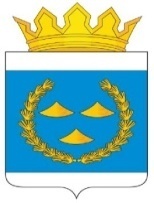 КОНТРОЛЬНО-СЧЕТНАЯ ПАЛАТАМУНИЦИПАЛЬНОГО РАЙОНА МУНИЦИПАЛЬНОГО РАЙОНА МУНИЦИПАЛЬНОГО ОБРАЗОВАНИЯ«НИЖНЕУДИНСКИЙ РАЙОН» ____________________________________________________________________________ЗАКЛЮЧЕНИЕ № 01-09/ 53по результатам экспертизы проекта решения Думы муниципального района  муниципального района муниципального образования «Нижнеудинский район»«О бюджете муниципального образования «Нижнеудинский район»на 2023 год и на плановый период 2024-2025 годов»«23» декабря 2022г                                                                                               г. НижнеудинскЗаключение на проект решения Думы муниципального района муниципального образования «Нижнеудинский район» (далее – Дума) «О бюджете муниципального образования «Нижнеудинский район» на 2023 год и на плановый период 2024 и 2025 годов» подготовлено Контрольно – счетной палатой муниципального района  муниципального района муниципального образования «Нижнеудинский район» (далее – КСП) в соответствии с Бюджетным кодексом Российской Федерации (далее по тексту Бюджетный Кодекс РФ), Положениями «О бюджетном процессе в муниципальном образовании «Нижнеудинский район», «О Контрольно - счетной палате муниципального района муниципального района муниципального образования «Нижнеудинский район», иными нормативными актами действующего федерального, областного законодательства и муниципальными правовыми актами. При составлении Заключения проверено наличие и оценено состояние нормативной и методической базы, регулирующей порядок формирования бюджета муниципального района, параметров его основных показателей.Основные выводыПроект решения Думы «О бюджете муниципального образования «Нижнеудинский район» на 2023 год и на плановый период 2024 и 2025 годов» представлен в Думу  в срок, установленный частью 1 статьи 185 Бюджетного Кодекса РФ.  Представленный проект соответствует основным положениям бюджетного законодательства Российской Федерации, Иркутской области и муниципальным правовым актам Нижнеудинского района.    Проект подготовлен в соответствии со ст.169 Бюджетного кодекса РФ на три года. Прогноз социально - экономического развития муниципального образования «Нижнеудинский район» на 2023 – 2025 годы разработан в порядке, установленном постановлением Администрации муниципального района от 15 января 2013 года № 8 «Об утверждении Положения о порядке разработки прогноза социально-экономического развития муниципального образования «Нижнеудинский район». Прогноз сформирован по базовому варианту.Общий объем бюджета по доходам в 2023 году запланирован в сумме 3 463 492,8 тыс. рублей, в том числе налоговые и неналоговые доходы 552 493 тыс. рублей или 16% объема доходов районного бюджета, безвозмездные поступления – 2 910 999,8 тыс. рублей (84%). По сравнению с ожидаемой оценкой поступления доходов 2022 года в 2023 году ожидается снижение на 782000,5 тыс. рублей (-18,4%).Доходы на 2024 год прогнозируются в объеме 2 667 394,2 тыс. рублей, в том числе налоговые и неналоговые доходы 585 184 тыс. рублей или 21,9% объема доходов районного бюджета, безвозмездные поступления – 2 082 210,2 тыс. рублей (78,1%).  На 2025 год план по доходам составляет 2 744 287,1 тыс. рублей, в том числе: налоговые и неналоговые доходы 617 289,0 тыс. рублей или 22,5% объема доходов районного бюджета, безвозмездные поступления – 2 126 998,1 тыс. рублей (77,5%).Объем расходов на 2023 год запланирован в сумме 3 504 492,8 тыс. рублей, что на 756402,2 тыс. рублей меньше ожидаемого исполнения расходной части бюджета в 2022 году. Объем расходов в 2024 году составляет 2 710 394,2 тыс. рублей, в том числе условно утвержденные расходы 16500 тыс. рублей или 2,5% от общего объема расходов бюджета (без учета расходов бюджета, предусмотренных за счет межбюджетных трансфертов из других бюджетов бюджетной системы РФ, имеющих целевое назначение). План по расходам на 2025 год – 2 790 287,1 тыс. рублей, в том числе условно утвержденные расходы 37200 тыс. рублей (5%), что соответствует пункту 3 статьи 184.1 Бюджетного кодекса РФ (не менее 2,5 % и 5% соответственно годам планового периода). Планирование бюджетных ассигнований осуществлялось на основании статьи 174.2 Бюджетного Кодекса РФ в Порядке и в соответствии с методикой, установленными приказом Финансового  управления №72 от 11 июля 2016 года. Расходы на заработную плату с начислениями на неё запланированы на уровне ожидаемой оценки исполнения по указанным расходам в 2022 году. Ассигнования на коммунальные услуги запланированы не в полном объеме, что в свою очередь может создать риски для возникновения кредиторской задолженности. Бюджетные заявки, представленные главными распорядителями бюджетных средств в финансовое управление, превышают прогнозируемые суммы, определенные  проектом  решения о бюджете. Планирование расходов осуществлено на исполнение действующих расходных обязательств и принимаемых расходных обязательств.Расходная часть бюджета сформирована на основе двадцати муниципальных программ (проектов изменений в программы), с учетом основных приоритетов социально-экономического развития района. Общий объем ассигнований, направляемых на реализацию муниципальных программ в 2023 году, составляет 3 366 509,0 тыс. руб. (96,1% в общем объеме расходов), в 2024 год – 2 583 285,3 тыс. руб. (95,3%), на 2025 год – 2 628 898,4 тыс. руб. (94,2%).Объем финансового обеспечения непрограммных направлений деятельности на 2023 год запланирован в сумме 137 983,8 тыс. руб. (3,9% в общем объеме расходов), на 2024 год – 110 608,9 тыс. руб.(4,1% в общем объеме расходов), на 2025 год – 124 188,7 тыс. руб.(4,5% в общем объеме расходов).Бюджетные ассигнования на реализацию национального проекта «Образование» предусмотрены на 2023 год в объеме 259 922,6 тыс. рублей, на 2024 -2025 годы по 68327,9 тыс. рублей.В структуре расходов по видам расходов на 2023 год наибольший удельный вес занимают расходы по КВР:100 «Расходы на выплаты персоналу» - 55,1% (1 932089,2 тыс.руб.); 200 «Закупка товаров, работ и услуг для обеспечения муниципальных нужд» - 19,6% (686367,1 тыс.руб.); 500 «Межбюджетные трансферты» - 9,3% (324927,6 тыс. руб.). В структуре расходов по разделам наибольший удельный вес приходится на расходы по разделу «Образование» - 76,3% (2 675 234,7 тыс. рублей). Расходы по финансированию социальной сферы в 2023 году составят 81,4% от общего объема расходов (2 854 221,1 тыс. руб.). Общий объем на исполнение публичных нормативных обязательств в 2023 году и на каждый год планового периода утверждается в сумме «0» рублей.В соответствии со статьей 81 Бюджетного Кодекса РФ проектом предполагается создание резервного фонда в размере 1000,0 тыс. рублей в год в расходной части бюджета муниципального района, что не превышает 3% утверждаемого общего объема расходов за каждый год расчетного периода.Размер дефицита бюджета на 2023 год определен в сумме 41000,0 тыс. руб. или 7,4% утверждаемого общего годового объема доходов без учета безвозмездных поступлений, на 2024 год – 43000,0 тыс.руб.(7,3%), на 2025 год – 46000,0 тыс. руб.(7,5%). Объем дефицита бюджета соответствует ограничениям, установленным пунктом 3 статьи 92.1 Бюджетного кодекса РФ.Объем межбюджетных трансфертов, предоставляемых из бюджета муниципального района бюджетам поселений составит: в 2023 году 324927,6 тыс. руб., в 2024 году – 266400,9 тыс.руб., в 2025 году 270981,6 тыс. руб.Предлагаемый к утверждению объем муниципального дорожного фонда соответствует прогнозируемым размерам поступлений по источникам его формирования и составляет в 2023 году – 22 204,0 тыс. рублей, в 2024 году – 24 694,0 тыс. рублей, в 2025 году – 26 075,0 тыс. рублей, что не противоречит статье 179.4 Бюджетного кодекса РФ. Проектом предлагается установить предельный объем муниципального долга на 2023 год и на плановый период в размере 250 000,0 тыс. рублей, что не превышает ограничений, установленных статьей 107 Бюджетного Кодекса РФ. Обязательства по муниципальным гарантиям проектом не предусмотрены.Статьей 18 проекта решения предлагается к утверждению объем бюджетных ассигнований экологических платежей, планируемых к поступлению в бюджет муниципального района, на 2023 год в сумме 2418,0 тыс. рублей, на 2024 год – 2470,0 тыс. рублей, на 2025 год – 2524,0 тыс. рублей, что соответствует прогнозируемому объему поступлений в бюджет муниципального района платы за негативное воздействие на окружающую среду,  штрафов за административные правонарушения в области охраны окружающей среды, платежей за возмещение вреда,  причиненного окружающей среде. Предусмотрены зарезервированные бюджетные ассигнования на финансовое обеспечение расходных обязательств муниципального района, софинансируемых за счет МБТ из областного бюджета на 2023 год в сумме 10 000,0 тыс. рублей.Представленный на экспертизу проект решения соответствует общим положениям ст.184.1 Бюджетного Кодекса РФ. Перечень документов и материалов, представленных одновременно с проектом бюджета, соответствует требованиям ст.184.2 Бюджетного Кодекса РФ. Показатели проекта решения Думы «О бюджете муниципального образования «Нижнеудинский район» на 2023 год и на плановый период 2024 и 2025 годов» соответствуют установленным Бюджетным кодексом РФ принципам сбалансированности бюджета (ст.33 Бюджетного кодекса РФ) и общего (совокупного) покрытия расходов бюджетов (ст.35 Бюджетного кодекса РФ). В структуре расходов бюджета по-прежнему наибольший удельный вес занимают расходы финансирование социальной сферы.Предлагаемый проект решения «О бюджете муниципального образования «Нижнеудинский район» на 2023 год и плановый период 2024 и 2025 годов», в целом соответствует бюджетному законодательству и может быть рекомендован для его рассмотрения и принятия Думой муниципального района муниципального образования «Нижнеудинский район».       Председатель КСП                                                             А.Н. НикитюкПОЯСНИТЕЛЬНАЯ ЗАПИСКАСоблюдение бюджетного законодательстваПроект решения Думы «О бюджете муниципального образования «Нижнеудинский район» на 2023 год и на плановый период 2024 и 2025 годов» внесен в Думу 15 ноября 2022г в соответствии с постановлением администрации муниципального района муниципального образования «Нижнеудинский район» (далее – Администрация Нижнеудинского района) № 252 от 14 ноября 2022г, то есть в срок, установленный частью 1 статьи 185 Бюджетного Кодекса РФ. При подготовке заключения учитывались основные направления бюджетной и налоговой политики на 2023-2025 годы, утвержденные постановлением Администрации Нижнеудинского района от 11 ноября 2022г № 251, показатели прогноза социально-экономического развития муниципального образования «Нижнеудинский район» на 2023-2025 годы, разработанного Управлением по промышленности и экономике администрации Нижнеудинского района, муниципальные программы Нижнеудинского района (проекты изменений в муниципальные программы) и иные документы, необходимые для планирования.Основными направлениями бюджетной политики на 2023-2025 годы определены:- оптимизация расходов бюджета и повышение эффективности использования бюджетных средств при сохранении доступности и качества муниципальных услуг;- принятие мер по недопущению просроченной кредиторской задолженности;- финансовое обеспечение приоритетных расходов, безусловное обеспечение действующих социальных обязательств;- сохранение достигнутого уровня заработной платы по отдельным категориям работников бюджетной сферы, обеспечение дифференциации в оплате труда работников по профессионально-квалификационным группам;- совершенствование механизма персонифицированного финансирования дополнительного образования детей;- обеспечение обоснованности при принятии новых расходных обязательств;- осуществление бюджетных инвестиций в объекты муниципальной собственности с учетом приоритетных расходов;- повышение надежности объектов теплоснабжения, коммунальной инфраструктуры;- повышение качества и эффективности реализации муниципальных программ;- максимальное привлечение средств из областного бюджета, в том числе в рамках реализации региональных проектов;- применение механизма государственно-частного партнерства в целях перераспределения финансовой нагрузки районного бюджета при реализации социально значимых мероприятий;- обеспечение сбалансированности бюджетов муниципальных образований, входящих в состав муниципального образования «Нижнеудинский район»;- применение мер, направленных на ограничение дефицита бюджета района и уровня муниципального долга;- повышение информационной открытости бюджетного процесса; - совершенствование контроля за целевым и эффективным использованием бюджетных средств, развитие внутреннего финансового контроля.Порядок и сроки составления проекта бюджета муниципального образования «Нижнеудинский район» установлены постановлением администрации района от 26 июля 2013 года № 164. Непосредственное составление проекта бюджета, а также разработку порядка и методики планирования бюджетных ассигнований осуществляет финансовое управление администрации муниципального района муниципального образования «Нижнеудинский район» (далее – Финансовое управление).	 Порядок рассмотрения и утверждения бюджета, исполнения и осуществления контроля за исполнением бюджета установлен Положением о бюджетном процессе в муниципальном образовании «Нижнеудинский район», утвержденным решением Думы от 28 апреля 2016 года № 19 (в ред. решения Думы от 19.05.2020 № 25).Представленный на экспертизу проект решения соответствует общим положениям статьи 184.1 Бюджетного Кодекса РФ. Перечень документов и материалов, представленных одновременно с проектом бюджета, соответствует требованиям статьи 184.2 Бюджетного Кодекса РФ. Показатели проекта решения Думы муниципального района «О бюджете муниципального образования «Нижнеудинский район» на 2023 год и на плановый период 2024 и 2025 годов» соответствуют установленным Бюджетным Кодексом РФ принципам сбалансированности бюджета (статья 33 Бюджетного Кодекса РФ) и общего (совокупного) покрытия расходов бюджетов (статья 35 Бюджетного Кодекса РФ). В структуре расходов проекта бюджета наибольший удельный вес приходится на социальную сферу.Анализ параметров прогноза социально - экономического развития муниципального образования «Нижнеудинский район»на 2023 - 2025 годы.      	В составе документов и материалов, направленных в Думу одновременно с проектом решения о бюджете, представлен прогноз социально - экономического развития  муниципального образования «Нижнеудинский район» на 2023-2025гг. (далее - Прогноз СЭР). В соответствии с пунктом 3 статьи 173 Бюджетного Кодекса РФ, пунктом 2 статьи 14 Положения о бюджетном процессе в муниципальном образовании «Нижнеудинский район» Прогноз СЭР одобрен Постановлением администрации района от 14 ноября 2022 № 252 «О внесении в Думу муниципального района муниципального образования «Нижнеудинский район» проекта решения «О бюджете муниципального образования «Нижнеудинский район» на 2023 год и на плановый период 2024-2025 годов» и одобрении Прогноза СЭР на 2023-2025 годы», с соблюдением установленных сроков.Прогноз СЭР  муниципального образования «Нижнеудинский район» на 2023–2025 годы подготовлен в соответствии со статьей 173 Бюджетного кодекса РФ. Согласно части 2 указанной статьи Бюджетного кодекса РФ, прогноз СЭР ежегодно разрабатывается в порядке, установленном местной администрацией. В муниципальном образовании «Нижнеудинский район» такой порядок утвержден постановлением администрации района от 15 января 2013 года № 8 «Об утверждении Положения о порядке разработки прогноза социально–экономического развития муниципального образования  «Нижнеудинский район». В соответствии с частью 4 статьи 173 Бюджетного кодекса РФ прогноз социально-экономического развития разработан путем уточнения параметров планового периода и добавления параметров второго года планового периода на основе анализа тенденций развития экономики Нижнеудинского района, социальной сферы за предшествующий период, с учетом рекомендованных министерством экономического развития индексов-дефляторов цен, основных направлений бюджетной и налоговой политики муниципального района.Одновременно с прогнозом СЭР представлена пояснительная записка, которая содержит информацию по основным параметрам прогноза СЭР муниципального образования «Нижнеудинский район» на 2023-2025 годы. Для разработки параметров бюджета выбран базовый вариант прогноза СЭР, который характеризует развитие экономики в условиях изменения внешних факторов, с учетом направлений бюджетной политики. Согласно прогнозу, основное влияние на социально-экономическую ситуацию в 2021 году в Нижнеудинском районе оказали условия, связанные с напряженной санитарно-эпидемиологической обстановкой. Продолжился отток населения за пределы района. Несмотря на указанные факторы, основные экономические показатели по отношению к прошлому году имеют положительную динамику. Индекс промышленного производства составил 113,5 %, оборот розничной торговли увеличился на 12%, среднедушевой денежный доход на одного человека увеличился на 6,7% по отношению к уровню 2020 года. Уровень регистрируемой безработицы снизился и составил 0,89%. Нижнеудинский район занимает площадь около 50 тыс. км2 и является одним из крупнейших районов Иркутской области. Численность постоянного населения имеет тенденцию к постепенному снижению и составляет, по данным службы государственной статистики Иркутской области, на 1 января 2022 года 59,2 тыс. человек. Район располагает значительными минеральными ресурсами. Традиционной в районе остается лесозаготовительная деятельность, неразрывно связанная с деревообработкой. Развивается сельское хозяйство, транспорт, производство пищевых продуктов, деятельность в области информации и связи, ведется добыча полезных ископаемых.	Прогнозные значения основных показателей социально-экономического развития муниципального образования «Нижнеудинский район» на 2023 - 2025 годы представлены в таблице:          Параметры, характеризующие социально - экономическую ситуацию в районе на 2023 год, имеют тенденцию к незначительному росту. Согласно прогнозу СЭР в 2023 году прогнозируется увеличение выручки от реализации продукции, работ, услуг по полному кругу организаций по сравнению с оценкой 2022г на 5,4%. Рост объемов производства ожидается в сфере добычи полезных ископаемых до 120,6% в 2022 году. На 2022 год по виду деятельности «Обработка древесины и производство изделий из дерева» индекс роста ожидается в размере 116,7 %, на 2023 год – 112,3%. Динамика объема выручки по промышленным предприятиям колеблется в пределах 106% к предыдущему году.Общий индекс по сельскохозяйственному производству на 2022г имеет тенденцию к снижению до 97,1%. Сельхозпредприятия не планируют увеличение объемов сельскохозяйственной продукции.Количество действующих малых предприятий имеет тенденцию к незначительному росту в 2023 году и плановом периоде, несмотря на то, что по отношению к 2020 году их число снизилось на 7% и составляет 133 единицы.Объем инвестиций в основной капитал за счет всех источников в 2022 году ожидается в пределах 1950,0 млн. рублей (+1,2% к 2021 году). В перспективе ожидается незначительное снижение инвестиций (-3%) в 2023 году.     	Одними из ключевых приоритетов социально-экономического развития выступают вопросы повышения уровня и качества жизни населения. Индикаторами таких приоритетов выступают уровень доходов, состояние рынка труда, обеспеченность жилыми помещениями и другое. Уровень регистрируемой безработицы постепенно снижается и составляет 0,88%. Рост среднемесячной заработной платы на 2023 год по полному кругу организаций спрогнозирован в пределах 8,7%.Анализ прогноза показывает, что наблюдается относительно сдержанная динамика по основным показателям, характеризующим уровень жизни населения. Сохраняется незначительная тенденция роста объема валового совокупного годового дохода, фонда заработной платы, среднемесячной заработной платы работников организаций. При этом, численность работающих имеет тенденцию к снижению. Анализ основных показателей бюджетамуниципального образования «Нижнеудинский район»     		Частью 1 статьи 1 проекта решения Думы «О бюджете муниципального образования «Нижнеудинский район» на 2023 год и на плановый период 2024 и 2025 годов» предлагается утвердить основные характеристики бюджета муниципального  района  на  2023 год:- по доходам в сумме 3 463 492,8 тыс. руб., в том числе безвозмездные поступления в сумме 2 910 999,8 тыс. руб., из них межбюджетные трансферты из бюджетов поселений Нижнеудинского района в сумме 18175,0,0 тыс. руб., из федерального и областного бюджета – 2 892 824,8 тыс. руб.;- по расходам в сумме 3 504 492,8 тыс. рублей, с дефицитом в сумме 41 000,0 тыс. рублей, что составляет 7,4% утвержденного общего объема доходов бюджета муниципального района без учета остатков средств на счетах по учету средств бюджета и утвержденного объема безвозмездных поступлений. Утвержденный объем дефицита соответствует ограничениям, установленным пунктом 3 статьи 92.1 БК РФ (не более 10%).   	 Частью 2 статьи 1 проекта решения Думы предлагается утвердить основные характеристики бюджета на плановый период 2024 и 2025 годов:        - по доходам на 2024 год в сумме 2 667 394,2 тыс. руб., в том числе безвозмездные поступления в сумме 2 082 210,2 тыс. руб., из них межбюджетные трансферты из бюджетов поселений Нижнеудинского района в сумме 18175,0,0 тыс. руб., из федерального и областного бюджета – 2 064 035,2 тыс. руб.; по доходам на 2025 год в сумме 2 744 287,1тыс. руб., в том числе безвозмездные поступления в сумме 2 126 998,1 тыс. руб., из них межбюджетные трансферты из бюджетов поселений Нижнеудинского района в сумме 18175,0,0 тыс. руб., из федерального и областного бюджета – 2 108 823,1 тыс. руб.- по расходам на 2024 год в сумме 2 710 394,2 тыс. руб., в том числе условно утвержденные расходы в сумме 16 500 тыс. руб.; на 2025 год в сумме 2 790 287,1 тыс. руб., в том числе условно утвержденные расходы в сумме 37 200,0 тыс. руб.;- дефицит бюджета муниципального района на 2024 год запланирован в сумме 43 000 тыс. руб. или 7,3% утвержденного общего годового объема доходов местного бюджета без учета утвержденного объема безвозмездных поступлений, на 2025 год в сумме 46 000 тыс. руб. или 7,5 % утвержденного общего годового объема доходов местного бюджета без учета утвержденного объема безвозмездных поступлений.Основные характеристики районного бюджета представлены в таблице:тыс.руб.Общий объем бюджета по доходам в 2023 году прогнозируется в сумме 3463492,8 тыс. рублей, что на 782 000,5 тыс. рублей меньше ожидаемого объема поступлений 2022 года (-18,4%). Объем расходов на 2023 год запланирован в сумме 3 504 492,8 тыс. рублей, что на 760 240,2 тыс.рублей меньше, чем ожидаемое исполнение по расходам в 2022 году (-17,8%). Размер дефицита – 41000,0 тыс. р., или 7,4 % доходов бюджета без учета безвозмездных поступлений.Общий объем бюджета по доходам в 2024 году прогнозируется в сумме 2667 394,2 тыс. рублей, что на 796 098,6 тыс. рублей меньше ожидаемого объема поступлений 2023 года(-23%). Объем расходов на 2024 год запланирован в сумме 2 710 394,2 тыс. рублей, что на 794098,6 тыс.рублей меньше, чем планируемое исполнение по расходам в 2023 году (-22,7%). Размер дефицита – 43000,0 тыс. р., или 7,3 % к доходам без учета безвозмездных поступлений.Общий объем бюджета по доходам в 2025 году прогнозируется в сумме 2744287,1 тыс. рублей, что на 2,9% больше ожидаемого объема поступлений 2024 года. Объем расходов на 2025 год запланирован в сумме 2790287,1 тыс. рублей, что на 2,9% больше, чем ожидаемое исполнение по расходам в 2024 году. Размер дефицита – 46000,0 тыс. р., 7,5 % доходов без учета безвозмездных поступлений.Анализ прогноза доходовПри подготовке прогноза доходов на 2023 год и на плановый период 2024 и 2025 годов учтены положения проекта Закона Иркутской области «Об областном бюджете на 2023 год и на плановый период 2024 и 2025 годов», прогнозы поступлений доходов в районный бюджет, представленные главными администраторами доходов в соответствии с утвержденными методиками прогнозирования поступлений доходов в бюджет, согласно статье 160.1 Бюджетного кодекса Российской Федерации.Показатели поступления доходов в бюджет района представлены в таблице:тыс.руб.Проектом решения Думы «О бюджете муниципального образования «Нижнеудинский район» на 2023 год и на плановый период 2024 и 2025 годов» определены доходы районного бюджета, в том числе:- на 2023 год в объеме 3463492,8 тыс. рублей, в том числе налоговые и неналоговые доходы в сумме 552493,0 тыс. рублей (+7,1% к ожидаемому поступлению 2022 года); безвозмездные поступления в сумме 2910999,8 тыс. рублей (-16,5% от ожидаемого исполнения 2022 года);- на 2024 год в объеме 2667394,2 тыс. рублей, в том числе налоговые и неналоговые доходы в сумме 585184,0 тыс. рублей, что на 796098,6тыс. рублей (-23%) меньше ожидаемого поступления 2023 года; безвозмездные поступления в сумме 2082210,2 тыс. рублей, что на 828789,6 тыс. рублей (-28,5%) меньше, чем ожидаемое поступление 2023 г;- на 2025 год в объеме 2744287,1 тыс. рублей, в том числе налоговые и неналоговые доходы в сумме 617289 тыс. рублей, что на 5,5% выше ожидаемого поступления 2024 года; безвозмездные поступления в сумме 2126998,1 тыс. рублей, что на 2,2% больше, чем ожидаемое поступление 2024 г.Доля планового объема налоговых и неналоговых доходов в общей сумме поступлений 2023 года составляет 16%, доля безвозмездных поступлений 84%, в 2024 году 21,9% и 78,1%  соответственно, в 2025 году 22,5%  и 77,5%  соответственно.Наибольший удельный вес в объеме налоговых и неналоговых доходов бюджета района приходится на налог на доходы физических лиц: в 2023 году его доля составит 73,1%, в 2024г – 73,9%, в 2025г – 74,7%. Поступления налога на доходы физических лиц запланированы на основе прогнозируемого темпа роста в 2023–2024 годах источника основной части налога – фонда заработной платы по прогнозу социально–экономического развития, а также с учетом данных, предоставленных администратором доходов – МИФНС России №6 по Иркутской области. Рост поступления налога в 2023 году по отношению к ожидаемому поступлению 2022г составляет +6,6%.Общая сумма поступления акцизов по подакцизным товарам (продукции), производимым на территории Российской Федерации, на 2023 год планируется в размере 22204 тыс. руб. (на 8,1 % больше ожидаемых поступлений 2022 года), на 2024 год - в сумме 24694 тыс. руб. (+11,2 % к прогнозируемым поступлениям 2023 года), на 2025 год - в сумме 26075,0 тыс. руб. (+5,6 % к прогнозируемым поступлениям 2024 года).Прогноз поступления налога, взимаемого в связи с применением упрощенной системы налогообложения, запланирован на 2023 год в объеме 49824,0тыс. руб.(+ 18,6 % к ожидаемым поступлениям 2022 года). В 2024 году налог, взимаемый в связи с применением упрощенной системы налогообложения, запланирован в объеме 51817,0 тыс. руб. (+ 4% к прогнозируемым поступлениям 2023 года), в 2025 году – 53890,0 тыс. руб. (+4% к прогнозируемым поступлениям 2024 года). Доля этого налога в объеме налоговых и неналоговых доходов, составляет около 9%. Поступление единого сельскохозяйственного налога в бюджет района на 2023 год прогнозируется в объеме 1276,0 тыс.руб. с постепенным ростом на 4 % в последующие два года. Прогноз поступления налога, взимаемого в связи с применением патентной системы налогообложения запланирован с учетом данных, предоставленных администратором доходов – МИФНС России №6 по Иркутской области на 2023 год и на каждый год планового периода в объеме 9000 тыс. руб., что на 1,1% больше ожидаемого поступления 2022 года. Расчет прогноза поступления государственной пошлины осуществлен на  основании информации главных администраторов доходов составляет 7550,0 тыс. руб. в год, что на 0,4% меньше ожидаемого поступления 2022 года. В плановом периоде предполагается поступление в бюджет госпошлины на уровне 2023 года. Доходы от использования имущества, находящегося в муниципальной собственности на 2023 год запланированы в сумме 5606 тыс. руб., что на 11,7% ниже, чем в 2022г. Доходы складываются из суммы поступлений арендной платы за земельные участки, государственная собственность на которые не разграничена, а также средств от продажи права на заключение договоров аренды указанных земельных участков; процентов, полученных от предоставления бюджетных кредитов. В плановом периоде ожидается незначительное уменьшение поступлений: в 2024 году – 5101,0 тыс. руб., в 2025 году – 5164,0тыс. руб.  Размер поступления платы за негативное воздействие на окружающую среду на 2023 год и на плановый период 2024 и 2025 годов запланирован с незначительным увеличением по отношению к ожидаемой оценке поступлений 2022 года. К указанным платежам относятся: плата за выбросы загрязняющих веществ в атмосферный воздух стационарными объектами, за сбросы загрязняющих веществ в водные объекты, за размещение отходов производства.Доходы от оказания платных услуг и компенсации затрат государства на 2023 год запланированы в объеме 46890 тыс. в год (+17,2% к ожидаемому поступлению 2022г). Прогноз поступлений на плановый период 2024 - 2025 годов  по данному источнику неналоговых доходов составлен на основании данных, предоставленных администраторами доходов бюджета. Объем поступлений ожидается на уровне 2023 года.Доходы от реализации имущества и земельных участков, находящегося в муниципальной собственности, запланированы в объеме 515 тыс. руб. в год с увеличением в 2024 году на 4,1%, в 2025- на 7,6% к прогнозу 2024 года.Общая сумма безвозмездных поступлений в бюджет муниципального района на 2023год и на 2024-2025 годы имеет тенденцию к снижению. В 2023 году объем безвозмездных поступлений запланирован на 16,5% ниже, чем в текущем году и составляет 2 910 999,8 тыс. рублей. На 2024 год сумма безвозмездных поступлений прогнозируется в объеме 2 082 210,2 тыс. рублей, что ниже плана 2023 года на 28,5%. На 2025 год незначительный рост составит 2,2% по отношению к плану 2024г.       	Объём безвозмездных поступлений в бюджет муниципального образования из бюджета Иркутской области на 2023 год и плановый период 2024 и 2025 годов, определен в соответствии с проектом закона Иркутской области «Об областном бюджете на 2023 год и плановый период 2024 и 2025 годов». Запланированный объем поступления межбюджетных трансфертов из бюджетов поселений Нижнеудинского района на исполнение части полномочий по решению вопросов местного значения на основании заключенных соглашений составляет 18175,0 тыс. руб. в год (иные МБТ).Сумма дотации бюджетам муниципальных районов на выравнивание бюджетной обеспеченности из бюджета Иркутской области составит в 2023 году 123877,8 тыс.руб., что на 51,5% меньше ожидаемого исполнения 2022 года, в 2024 году объем дотации запланирован в сумме 28861,9 тыс. рублей, на 2025 год – 80410 тыс. рублей, что составляет 31% от ожидаемого исполнения 2022 года.Поступление субсидий в бюджет района на 2023 год запланировано в сумме 639761,0 тыс. рублей, что на 18,3% меньше ожидаемого исполнения 2022 года. На 2024 год объем субсидий запланирован в сумме 240455,8 тыс. рублей (-62,4% к 2023 году). В 2025г план по субсидиям составляет 235264,1 тыс. рублей (-2,2% от объема субсидий 2024 года).Объем субвенций на 2023 год больше, чем в 2022 году на 126027,6 тыс.руб.(+6,9%) и составляет 1 954 315,9 тыс. рублей. Основная доля субвенции запланирована на  обеспечение государственных гарантий реализации прав на получение общедоступного и бесплатного дошкольного, начального общего, основного общего, среднего общего образования в муниципальных образовательных организациях, реализующих программы начального общего, основного общего, среднего общего образования, обеспечение дополнительного образования детей в муниципальных общеобразовательных организациях в 2023 – 2025 годах. За счет средств Федерального бюджета в 2023 году предоставляются субвенции в сумме 1,3 тыс. рублей (в 2024г – 1,4 тыс.руб., в 2025г – 1,2 тыс. руб.) на осуществление полномочий по составлению (изменению) списков кандидатов в присяжные заседатели федеральных судов общей юрисдикции в Российской Федерации. Общий анализ расходов бюджета Общий объем расходов бюджета на 2023 год предусмотрен в сумме 3504492,8 тыс. руб., что меньше ожидаемого исполнения по расходам в 2022 году на 756402,2 тыс. руб. или на 17,8%.Планирование бюджетных ассигнований бюджета по расходам осуществляется в соответствии с порядком и методикой планирования бюджетных ассигнований, утвержденных приказом финансового управления от 11 июля 2016 года №72.Расходная часть бюджета сформирована на основе двадцати муниципальных программ (проектов изменений в программы), с учетом основных приоритетов социально-экономического развития района.Общий объем расходов на реализацию 20 муниципальных программ на 2023 год составляет 3 366 509 тыс. руб.(96,1% в общем объеме расходов), на 2024 год – 2 583 285,3 тыс. руб. (95,3%), на 2025 год – 2 628 898,4 тыс. руб. (94,2%).Объем финансового обеспечения непрограммных направлений деятельности на 2023 год запланирован в сумме 137 983,8 тыс. руб., на 2024 год – 110 608,9 тыс. руб., на 2025 год – 124 188,7 тыс. руб.В соответствии с абзацем 7 пункта 3 статьи 184.1 Бюджетного кодекса Российской Федерации, в общем объеме расходов на плановый период 2024 и 2025 годов запланированы  условно утверждаемые расходы в сумме:- на 2024 год – 16 500,0 тыс. рублей,- на 2025 год – 37 200 тыс. рублей, что составляет соответственно 2,5% и 5% от общего объема расходов бюджета (без учета расходов бюджета, предусмотренных за счет межбюджетных трансфертов из других бюджетов бюджетной системы РФ, имеющих целевое назначение). Принимая во внимание положения пункта 5 статьи 184.1 Бюджетного кодекса Российской Федерации, данные расходы не учтены при распределении расходов в соответствии с бюджетной классификацией. Приказами Финансового управления до главных распорядителей бюджетных средств доведены предельные объемы бюджетных ассигнований. Бюджетные заявки, представленные главными распорядителями бюджетных средств в Финансовое управление, превышают прогнозируемые суммы, определенные  проектом  решения о бюджете. Планирование расходов осуществлено на исполнение действующих расходных обязательств и принимаемых расходных обязательств.Для расчета бюджетных ассигнований на 2023 год в качестве «базовых» приняты показатели сводной бюджетной росписи бюджета по состоянию на 1 июля  2022 года. Расходы на заработную плату запланированы на уровне ожидаемого исполнения 2022 года, на оплату коммунальных услуг – на 11 месяцев. Объем бюджетных ассигнований на 2023-2025 годы, источником финансового обеспечения которых являются межбюджетные трансферты из областного бюджета, запланирован в соответствии с проектом областного бюджета на 2023 год и плановый период 2024 и 2025 годов с учетом поступивших уведомлений об объемах бюджетных ассигнований. Перечень муниципальных программ с объемами их финансирования на 2023-2025 годы приведен в таблице:тыс. руб.Для достижения целевых показателей, установленных в соответствии с Указами Президента Российской Федерации от 7 мая 2018 года № 204 «О национальных целях и стратегических задачах развития Российской Федерации на период до 2024 года», от 21 июля 2020 года №474 «О национальных целях развития Российской Федерации на период до 2030 года» в проекте бюджета предусмотрены бюджетные ассигнования на реализацию национального проекта «Образование»: в 2023 году в объеме 259 922,6 тыс. руб., в 2024 году – 68 327,7 тыс.руб., в 2025 году – 68 327,9 тыс. руб. Информация об объеме бюджетных ассигнований бюджета на реализацию национальных проектов на 2023-2025 годы, представлена в таблице:тыс.руб.	В рамках реализации национального проекта «Образование» регионального проекта «Современная школа» в 2023 году запланированы расходы на 189030,9 тыс. рублей, в том числе за счет субсидии из областного бюджета на модернизацию инфраструктуры общего образования - 188 005,4 тыс. рублей (Строительство школы на 227 мест в п.Ук Нижнеудинского района).На обеспечение функционирования модели персонифицированного финансирования дополнительного образования (ПФДО) на 2023 год и на каждый год планового периода предлагается к утверждению по 38634,9 тыс. рублей.Анализ расходов бюджета муниципального образования «Нижнеудинский район» на 2023 год и плановый период в разрезе разделов представлен в таблице:тыс.руб.Как видно из таблицы, наибольший удельный вес в общем объеме расходов 2023 года занимают бюджетные ассигнования по разделу «Образование» - 76,34%.	В структуре расходов по-прежнему наибольший удельный вес приходится на расходы по финансированию социальной сферы: в 2023 году он составляет 81,4% от общего объема расходов (2 854 221 тыс. руб.). По кодам видов расходов (КВР) бюджета план по расходам выглядит следующим образом: Тыс.руб.Расходы на выплаты персоналу выше ожидаемого исполнения 2022 года по причине повышения оплаты труда, как муниципальных служащих, выборных должностных лиц, так и остальных категорий работников, включая работников учреждений культуры, образования.Объем ассигнований на закупку товаров, работ и услуг на 2023 год и плановый период ниже плановых показателей 2022 года на 36,3 млн. рублей. Расходы на коммунальные услуги запланированы на одиннадцать месяцев (согласно пояснительной записке к проекту).Социальное обеспечение и иные выплаты населению – расходы запланированы примерно на уровне ожидаемого исполнения 2022 года за исключением объема расходов, предусмотренных на исполнение переданных полномочий субъекта по предоставлению гражданам субсидий на оплату коммунальных услуг.Капитальные вложения в объекты муниципальной собственности на 2023 год и плановый период запланированы с учетом показателей проекта областного бюджета на 2024 год и плановый период 2024 и 2025 годов.Межбюджетные трансферты на выравнивание бюджетной обеспеченности поселений запланированы с учетом объема субвенций на осуществление областных государственных полномочий по расчету и предоставлению дотаций на выравнивание бюджетной обеспеченности поселений, входящих в состав муниципального района Иркутской области, бюджетам поселений на 2023 год и на плановый период 2024 и 2025 годов.Иные бюджетные ассигнования запланированы на 2023 год в объеме 78,8 млн. рублей на расходы, связанные с уплатой налогов, предоставлением субсидий юридическим лицам (кроме некоммерческих организаций), индивидуальным предпринимателям - производителям товаров, работ, услуг – по перевозке пассажиров, грузов в населенные пункты, а также средства резервного фонда.Анализ формирования районного бюджета на 2023 годи на плановый  период 2024 и 2025 годов на реализациюмуниципальных целевых программМуниципальная программа «Управление муниципальнымимуществом муниципального образования "Нижнеудинский район"Бюджетные ассигнования на реализацию муниципальной программы на 2023 год предлагается утвердить в сумме 74350,0 тыс.руб., что соответствует ресурсному обеспечению, предусмотренному проектом программы в части показателей 2023 года. Цель программы – повышение эффективности управления муниципальным имуществом.Ресурсное обеспечение муниципальной программы(тыс. рублей)Общий объем финансового обеспечения реализации муниципальной программы из бюджета муниципального района на 2023г оставляет 74 350 тыс. рублей. План на 2024 год – 63 325,5 тыс. рублей, на 2025 год – 72 700,0 тыс.рублей.Программа состоит из двух подпрограмм: - Подпрограмма 1 «Совершенствование земельных и имущественных отношений на территории муниципального образования "Нижнеудинский район"». Объем ассигнований составляет 692,0 тыс. руб. в год. Из них: расходы на выполнение работ по технической инвентаризации объектов недвижимого имущества, проведение оценки объектов недвижимого имущества (в т.ч. земельных участков) – 252,0 тыс.рублей в год, взносы на капитальный ремонт имущества, находящегося в муниципальной собственности – 80 тыс. руб. в год, выполнение кадастровых работ – 360,0 тыс. руб. в год;- Подпрограмма 2 «Создание условий для эффективного использования муниципального имущества муниципального образования "Нижнеудинский район"». Объем ассигнований в 2023 году – 73 658,0 тыс. руб. (В 2024 г- 62633,0 тыс. руб., в 2025г – 72008,0 тыс. руб.), в том числе расходы, предусмотренные в 2023 году, на финансовое, материально-техническое, социально-бытовое обеспечение деятельности Комитета по управлению муниципальным имуществом – 10 658,0 тыс. рублей, МКУ "Обслуживание социальной сферы Нижнеудинского района" – 63 000,0 тыс. рублей.  Муниципальная программа «Управление муниципальнымифинансами муниципального образования "Нижнеудинский район"В соответствии с проектом бюджета ассигнования на 2023 год по муниципальной программе «Управление муниципальными финансами муниципального образования "Нижнеудинский район" запланированы в сумме 354 241,6тыс.руб., что меньше плана 2022 года на 53762,6 тыс.руб.(-13,2%). Планируемый объем финансового обеспечения программы на 2024 год составляет 289 661,9 тыс. рублей, на 2025 год – 298 044,4 тыс. рублей. Объем бюджетных ассигнований на реализацию данной муниципальной программы установлен с учетом планируемых изменений в нее.Ресурсное обеспечение реализации мероприятий муниципальной программы «Управление муниципальными финансами» по подпрограмме «Организация составления и исполнения бюджета муниципального образования "Нижнеудинский район", составляет на 2023г – 354 241,6 тыс. руб., на 2024г – 289661,9 тыс. руб., на 2025 год - 298044,4 тыс. рублей.Расходы предусмотрены на:1)обеспечение деятельности финансового управления на 2023 год в размере 29314,0 тыс. руб., на 2024 год – 23261 тыс. рублей, на  2025 год – 27062,8 тыс. рублей;2)выравнивание бюджетной обеспеченности бюджетов поселений Нижнеудинского района на 2023 год в сумме 324 927,6 тыс. руб. (в том числе предоставление дотации на выравнивание бюджетной обеспеченности поселениям - 302603,1 тыс. руб.), на 2024 год  - 266400,9 тыс. руб. (в том числе предоставление дотации на выравнивание бюджетной обеспеченности поселениям – 246485,8 тыс. руб.), на 2025 год – 270981,6 тыс. руб. (в том числе предоставление дотации на выравнивание бюджетной обеспеченности поселениям -247991,1 тыс. руб.). Муниципальная программа «Содействие развитию экономическогопотенциала на территории Нижнеудинского района»Реализация мероприятий программы предусмотрена только за счет средств местного бюджета. Программа создана для решения таких задач, как улучшение условий охраны труда работников предприятий и организаций, расположенных на территории Нижнеудинского района, а также содействие развитию малого и среднего предпринимательства. Ресурсное обеспечение реализации мероприятий муниципальных программ представлено в разрезе подпрограмм: (тыс. рублей)Предполагается направление средств программы на организационное обеспечение охраны труда  - по 30,0 тыс. рублей; на организацию конкурсов, трудового соперничества среди сельхозтоваропроизводителей по 250 тыс. рублей ежегодно; на проведение организационных мероприятий для субъектов предпринимательства и физических лиц, не являющихся индивидуальными предпринимателями и применяющих специальный налоговый режим «Налог на профессиональный доход», в сфере потребительского рынка товаров и услуг (конкурсы, ярмарки, выставки, организация выездного торгового обслуживания и т.д.) - по 190,0 тыс. рублей в год; на создание условий для предоставления транспортных услуг населению Нижнеудинского района по регулируемым муниципальным маршрутам по 6001,6 тыс. рублей ежегодно.Муниципальная программа«Энергосбережение и повышение энергетической эффективностив муниципальном образовании "Нижнеудинский район"Бюджетные ассигнования на реализацию муниципальной программы на 2023 год предлагается утвердить в сумме 1200.0 тыс. руб., на 2024г -1300,0 тыс. рублей, на 2025г – 1400,0 тыс. рублей, что соответствует ресурсному обеспечению программы. Целью программы является повышение эффективности использования энергетических ресурсов в организациях бюджетной сферы муниципального образования «Нижнеудинский район», в том числе с помощью установки приборов учета, а также энергоэффективных светодиодных светильников. Ежегодно объем ассигнований на реализацию мероприятий программы увеличивается на 100,0 тыс. руб. Муниципальная программа «Развитие автомобильных      дорог общего пользования местного значениямуниципального образования "Нижнеудинский район»Объем бюджетных ассигнований на реализацию муниципальной программы установлен с учетом планируемых изменений. Доходы, наполняющие муниципальный дорожный фонд, запланированы на 2023 год в размере 22 204,0 тыс. рублей. Объем ассигнований на 2023 год меньше утвержденного объема 2022 года на 61130,6 тыс. руб. В 2023 году отсутствуют расходы за счет средств областного бюджета. Объем финансового обеспечения программы на 2024г – 24694,0 тыс. рублей, на 2025г – 26075,0 тыс. рублей. В 2023 году предполагается направить средства на текущий ремонт, содержание автомобильных дорог общего пользования местного значения муниципального образования «Нижнеудинский район» в сумме 22204 тыс.руб.  Муниципальная программа «Жизнеобеспечение коренныхмалочисленных народов - тофаларов в Нижнеудинском районе»Объем бюджетных ассигнований на реализацию муниципальной программы Жизнеобеспечение коренных малочисленных народов - тофаларов в Нижнеудинском районе» установлен на 2023г в размере 61279,9 тыс. рублей (в т.ч. средства областного бюджета 50274,3 тыс. руб.), на 2024г - в размере 59279,9 тыс. руб., на 2025г – в размере 58010,4 тыс.рублей.  Средства программы в 2023 году предусмотрены на организацию обеспечения поселков Тофаларии электроэнергией в размере 4000,0 тыс. руб. (в 2024-2025 годах – по 2000,0 тыс. руб.), на организацию доставки грузов в Тофаларию автотранспортом – 5 811,8 тыс. руб. в год, на организацию транспортного обслуживания авиатранспортом – 51468,1 тыс. рублей, в том числе расходы на компенсацию услуг по перевозке тел умерших из г. Нижнеудинск в населенные пункты Тофаларии авиационным транспортом - в размере 150,0 тыс. рублей.Муниципальная целевая программа «Безопасность"Прогнозируемый объем финансового обеспечения муниципальной программы на 2023 год составляет 4421,0 тыс. рублей. На 2024 год объем финансового обеспечения составляет 2424 тыс. рублей, на 2025 год – 1300,0 тыс. руб. Основной задачей программы является обеспечение готовности к реагированию на чрезвычайные ситуации (далее - ЧС), развитие системы оповещения и информирования населения о ЧС, повышение уровня подготовки населения в области гражданской обороны, защиты от ЧС. Финансирование программы осуществляется без привлечения средств областного бюджета. Средства программы предполагается направить на приобретение материальных ресурсов для ликвидации и смягчения последствий ЧС природного и техногенного характера, для осуществления мероприятий по гражданской и территориальной обороне (приобретение и установка оконечных устройств оповещения, а также их обслуживание). Муниципальная программа «Охрана окружающейсреды на территории муниципального образования "Нижнеудинский район"основной задачей реализации программы является снижение уровня загрязненности твердыми коммунальными отходами территории муниципального образования «Нижнеудинский район». Объем финансового обеспечения реализации муниципальной программы из бюджета муниципального района составит: в 2023 году - 5539,0 тыс. руб., в 2024г – 2470,0 тыс. руб., в 2025г- 2524,0 тыс. руб. В перечень мероприятий программы входит выполнение маркшейдерских работ на несанкционированных свалках ТКО (300 тыс. рублей в год), ликвидация несанкционированных свалок твердых коммунальных отходов (2117,0тыс.рублей в 2023г., 2169,0 тыс. руб. в 2024г., 2223,0 тыс. руб. – в 2025 г), экологическое воспитание и формирование экологической культуры в области обращения с ТКО (1,0тыс.рублей в год). Муниципальная программа «Развитие образования»Бюджетные ассигнования на реализацию муниципальной программы на 2023 год предлагается утвердить в сумме 2 158 962,3 тыс. руб., на 2024 год – в сумме 1 925 841,6 тыс. рублей, на 2025 год – 1 931 374,2 тыс. рублей, что соответствует ресурсному обеспечению, предусмотренному муниципальной программой с учетом планируемых изменений в неё.В сравнении с объемом бюджетных ассигнований, предусмотренным на 2022 год (2 434 525,8тыс.руб.), ассигнования на 2023 год уменьшены на 275 563,5 тыс.руб.(-11,3%).(тыс. рублей)По подпрограмме 1. «Дошкольное образование» на 2023 запланированы расходы на сумму 463 447,9 тыс. рублей. Из них за счет субвенции на обеспечение государственных гарантий реализации прав на получение общедоступного и бесплатного дошкольного образования в муниципальных образовательных организациях, реализующих программы дошкольного образования 381 730,2 тыс. рублей. На 2024-2025 годы объем финансового обеспечения предполагается в сумме 426 657,1 тыс. рублей (в том числе средства областного бюджета – 356 483,1 тыс. рублей) в год.По подпрограмме 2. «Общее образование»- на 2023 запланировано 1 503 568,1 тыс. рублей, в том числе за счет субвенции на обеспечение государственных гарантий реализации прав на получение общедоступного и бесплатного дошкольного, начального общего, основного общего, среднего общего образования в муниципальных общеобразовательных организациях, реализующих программы начального общего, основного общего, среднего общего образования, обеспечение дополнительного образования детей в муниципальных общеобразовательных организациях на 2023 год – 1 260 215,8 тыс.руб.; за счет субвенции на осуществление отдельных областных государственных полномочий по предоставлению мер социальной поддержки многодетным и малоимущим семьям на 2023 год в сумме 20 930,9 тыс. рублей, за счет субвенции на осуществление областных государственных полномочий по обеспечению бесплатным двухразовым питанием детей-инвалидов – 1744,6 тыс. рублей. В перечень мероприятий подпрограммы в 2023 году входит: обеспечение бесплатным молоком учеников начальных классов – 3729,2 тыс. рублей, обеспечение бесплатным двухразовым питанием учеников с ОВЗ – 7821,6 тыс. рублей, организация бесплатного горячего питания обучающихся, получающих начальное общее образование в муниципальных образовательных организациях 45073,5 тыс. рублей, приобретение средств обучения и воспитания – 948,5 тыс. рублей. На 2024 год объем ассигнований составляет 1 361 304,3 тыс. рублей, на 2025 год – 1 364 866,6 тыс. рублей. По подпрограмме 3. «Дополнительное образование детей в сфере образования» объем бюджетных ассигнований на 2023 год составляет 42 695,9 тыс. руб., на каждый год планового периода - 39 195,9 тыс. рублей. Целью подпрограммы является повышение качества дополнительного образования детей в сфере образования. Показателями результативности подпрограммы являются количество детей, занимающихся в учреждениях дополнительного образования, принявших участие в различных мероприятиях муниципального, регионального, федерального уровня, а также количество детей занявших призовые места. По подпрограмме 4. «Отдых, оздоровление и занятость детей» ресурсное обеспечение на 2023-2024 годы составляет 5361,9 тыс. рублей в год, на 2025 год – 5362,0 тыс. рублей. Из них на трудоустройство несовершеннолетних направляется ежегодно 1750,0 тыс. рублей, на оплату стоимости продуктов питания в лагерях с дневным пребыванием детей – 3,6 млн. рублей в год (в том числе за счет средств областного бюджета – 3,2 млн. рублей).  По подпрограмме 5 «Обеспечение реализации муниципальной программы» плановые ассигнования на 2023 год составляют 143 426,4 тыс. руб. Запланированы расходы на обеспечение деятельности управления образования (21888,0 тыс.руб.), методического кабинета (10800,0 тыс. руб.) и централизованной бухгалтерии (55304,0 тыс. руб.), на обеспечение деятельности учреждения для детей, нуждающихся в психолого-педагогической и медико-социальной реабилитации (16088,0 тыс. руб.), а также на проведение ремонта зданий и сооружений, разработку ПСД для образовательных организаций (23710 тыс. руб.). Кроме того, на реализацию мероприятий перечня проектов народных инициатив запланировано 13 636,4 тыс. руб., на организацию и проведение мероприятий различных уровней в сфере образования (2000,0 тыс. руб.).  На 2024 год объем ассигнований определен в сумме 93322,4 тыс. рублей, на 2025г – 95292,6 тыс. рублей.Муниципальная программа «Развитие некоммерческогосектора в муниципальном образования «Нижнеудинский район»На реализацию муниципальной программы  в 2023 году предполагается направить 2450,0 тыс. рублей. В плановом периоде бюджетные ассигнования запланированы по 2000 тыс. руб. Основной задачей программы является развитие механизма поддержки некоммерческого сектора на территории Нижнеудинского района через организацию конкурсов на получение субсидий для НКО и ТОС. Объем субсидии предусматривается в размере  1800,0 тыс. руб. в год. В целях развития механизмов оказания поддержки социально-ориентированным некоммерческим организациям запланированы расходы на организацию конкурсов публичных годовых отчетов по 50,0 тыс. руб. в год; на организацию семинаров, тренингов и других обучающих мероприятий для НКО, гражданских активистов, ТОС, специалистов по работе с НКО – по 100 тыс. рублей в плановом периоде и 500 тыс. рублей в 2023 году.Муниципальная программа «Доступная средадля маломобильных групп населения»Мероприятия программы  предусматривают повышение уровня доступности приоритетных объектов и услуг в учреждениях, подведомственных Управлению образования и Управлению по культуре, для маломобильных групп населения путем реконструкции входов, в том числе с устройством пандусов. Объем бюджетных ассигнований на реализацию данной муниципальной программы установлен на уровне ассигнований 2022 года и составляет в плановом периоде 2024-2025 годов – по 865,0 тыс. рублей, в 2023 году 965,0 тыс. рублей.Муниципальная программа «Профилактикасоциально-негативных явлений в Нижнеудинском районе»Проектом решения Думы муниципального района о бюджете на 2023 годи плановый период 2024-2025 годов предлагаются к утверждению расходы на реализацию семи подпрограмм муниципальной программы «Профилактика социально-негативных явлений». В 2023 году плановый объем ассигнований по программе составляет 2237,0 тыс. руб., в 2024-2025 годах – по 1678,0 тыс. рублей.  Ресурсное обеспечение реализации мероприятий муниципальной программы представлено в таблице:тыс.руб.В рамках муниципальной программы предусмотрена реализация следующих мероприятий: 1)проведение профилактических и пропагандистских мероприятий, семинаров, консультаций, социально-психологическое тестирование и мониторинг;2) приобретение систем видеонаблюдения, мероприятия по обеспечению противодействия терроризму, информационно-профилактические мероприятия;3) информационно-профилактические мероприятия, направленные на профилактику ВИЧ – инфекции;4) оказание адресной поддержки семьям, имеющим детей, находящимся в трудной жизненной ситуации, проведение конкурсов среди субъектов профилактики;5) вакцинация против клещевого энцефалита, акарицидная обработка территории;6) мотивирование населения к прохождению обследования, лечения и профилактики туберкулеза;7) информационно-профилактические мероприятия, направленные на пропаганду здорового образа жизни. Муниципальная программа «Культура, спорт имолодежная политика Нижнеудинского района»Объем бюджетных ассигнований на реализацию данной муниципальной программы на 2023 год запланирован в размере 221013,3 тыс.руб., что на 28854,2 тыс. руб.  меньше, чем предусмотрено на 2022 год, на 2024год -146 814,3 тыс. руб., на 2025 год – 167 633,8 тыс. рублей. В разрезе подпрограмм объем ассигнований по годам выглядит следующим образом:(тыс. рублей)В рамках реализации программы предусмотрены ассигнования на реализацию следующих мероприятий: - организация мероприятий, направленных на повышение уровня профессионального мастерства педагогов в ДШИ (в 2023 году 370,0 тыс. рублей, в 2024-2025 годах по 200 тыс. рублей);- организация мероприятий, направленных на развитие творческого потенциала  учащихся и педагогов в детских школах искусств (в 2023 г – 722,0 тыс. руб., в 2024-2025 годах - по 300,0 тыс. рублей);- организация мероприятий по укреплению материально-технической базы и ремонт имущества детских школ искусств с целью улучшения условий и повышения качества оказания услуг (в 2023 году 6400,0 тыс. рублей, в 2024-2025 годах - по 1000,0 тыс. рублей);- создание благоприятных условий для увеличения кадрового потенциала путем предоставления денежных выплат студентам, заключившим договоры на целевое обучение (в 2023 году 139,0 тыс. рублей, в 2024 году 190,0 тыс. рублей, в 2025 году 242,0 тыс. рублей);- организация мероприятий, направленных на повышение уровня профессионального мастерства работников основного персонала в муниципальных библиотеках (по 20,0 тыс. рублей ежегодно);- библиотечно-информационное обслуживание и культурно-просветительские мероприятия (по 100,0 тыс. рублей ежегодно);- формирование библиотечного фонда, в том числе на электронных цифровых носителях (в 2023 году 718,0 тыс. рублей, в 2024 году 508,0 тыс. рублей, в 2025 году 503,7 тыс. рублей);- приобретение основных средств и ремонт имущества (в 2023 году – 2000,0 тыс.руб., в 2024-2025 годах - по 150,0 тыс. рублей);- повышение уровня профессионального мастерства работников основного персонала в муниципальных учреждениях культуры клубного типа (по 120,0 тыс. рублей в год);- организация информационно-просветительских и массовых мероприятий учреждениями культуры клубного типа (по 500,0 тыс. рублей ежегодно);- укрепление материально-технической базы и ремонт имущества РЦНТиД (в 2023 году 1000,0 тыс. руб., в 2025 году 7384,3 тыс. рублей);- организация физкультурно-оздоровительных и спортивных мероприятий для населения (по 300,0 тыс. рублей ежегодно);- организация мероприятий, направленных на развитие корпоративного спорта(по 50,0 тыс. рублей ежегодно); - укрепление материально - технической базы объединений спортивной направленности и развитие спортивной инфраструктуры в муниципальных образованиях Нижнеудинского района с целью улучшения условий и повышения качества организации спортивных мероприятий (по 100,0 тыс. рублей ежегодно);- повышение уровня профессионального мастерства работников основного персонала Нижнеудинской спортивной школы (по 70,0 тыс. рублей в плановом периоде и 100 тыс. рублей в 2023 году);- организация спортивных соревнований и мероприятий для учащихся Нижнеудинской спортивной школы (по 450,0 тыс. рублей в плановом периоде и 900,0 тыс. руб. в 2023 году);- приобретение спортивного оборудования, инвентаря, экипировки; ремонт имущества спортивной школы (по 200,0 тыс. рублей в плановом периоде и 4060,0 тыс.рублей в 2023 году);- организация мероприятий патриотической направленности (в 2023 году 1339,0 тыс. рублей, в плановом периоде по 900,0 тыс. рублей);- мероприятия для молодежи в целях создания условий для развития творческого и интеллектуального потенциала (по 285,0 тыс. рублей в год);- мероприятия для развития добровольческой деятельности и волонтёрства (по 95,0 рублей в год);- обеспечение деятельности управления по культуре и подведомственных учреждений (на 2023 год – 197 207,3 тыс. рублей, на 2024 год – 140 576,3 тыс. руб., на -2025 год – 153 963,8 тыс. рублей);- реализация мероприятий подпрограммы «Развитие детского творчества», в том числе: повышение проф.мастерства педагогов ДДТ (по 50,0 тыс. рублей в год), творческие конкурсы и культурные мероприятия (по 150,0 тыс. рублей в плановом периоде и 450,0 тыс. рублей в 2023 году), приобретение имущества и ремонт имущества ДДТ (в 2023 году 300,0 тыс. руб., в плановом периоде 200,0 тыс. рублей в год), организация отдыха и оздоровления детей (в 2023 году 3688,0 тыс. руб., в плановом периоде по 300,0 тыс. руб. в год).Муниципальная программа «Информационное сопровождениедеятельности администрации муниципального района муниципального образования «Нижнеудинский район» и ее структурных подразделений»Объем финансового обеспечения муниципальной программы из составляет в 2023 году 2555,0 тыс.рублей, в плановом периоде в размере по 2525,0 тыс. руб. в год. Средства направляются на освещение деятельности Администрации муниципального района муниципального образования «Нижнеудинский район» и её структурных подразделений в средствах массовой информации и на изготовление печатного издания «Вестник Нижнеудинского района». Муниципальная программа«Молодым специалистам - доступное жилье»Муниципальная программа утверждена в целях создания условий для закрепления молодых специалистов (основного персонала)  в учреждениях образования и культуры. Ресурсное обеспечение программы  в 2023 году предполагается в сумме 2000,0 тыс. руб., в плановом периоде - по 1000,0 тыс. рублей (на уровне 2022 года). В соответствии с паспортом муниципальной программы ежегодно средства должны направляться на предоставление двум молодым специалистам социальных выплат на приобретение жилого помещения.Муниципальная программа«Молодым семьям - доступное жилье»Муниципальная программа рассчитана на три года (2023-2025годы) в целях создания механизма поддержки молодых семей в решении жилищной проблемы на территории муниципального образования «Нижнеудинский район». Предполагается предоставление трем молодым семьям социальных выплат на приобретение жилого помещения или создание объекта индивидуального жилищного строительства. Ресурсное обеспечение программы  составляет 300,0 тыс. рублей в год. Муниципальная программа «Здоровье»Объем финансового обеспечения муниципальной программы «Здоровье» в период 2024-2025г составляет 2080,0 тыс. руб. в год. На 2023 год планируется уточнение объема ассигнований до 6580,0 тыс. рублей. Целью программы является создание условий для оказания медицинской помощи профилактики заболеваний на территории Нижнеудинского района. Ассигнования запланированы на предоставление молодым специалистам единовременных подъемных выплат, социальных выплат на приобретение жилого помещения, на создание условий для повышения качества медицинского обслуживания.Муниципальная программа «Строительство, реконструкция,капитальный ремонт объектов муниципальной собственности муниципального образования «Нижнеудинский район»Муниципальная программа разработана в 2021 году. На 2023 год объем ассигнований на реализацию мероприятий программы запланирован в сумме 438409,3тыс. рублей, на 2024 год- 49225,0 тыс. руб., на 2025 год – 51587,0 тыс. руб.На проведение капитального ремонта учреждений в 2023 году определено 182 890,6 тыс. рублей. Из них 12890,9 тыс. рублей – на капитальный ремонт МКОУ «Шумский детский сад», МКОУ "СОШ №12 " г.Нижнеудинск – 154 985,4 тыс. рублей, Нижнеудинской спортивной школы - 10014,3 тыс. руб.  Расходы на прохождение государственной экспертизы, получение технических условий и иные расходы, связанные с разработкой проектно-сметной документации в 2024 году составят 255,0 тыс. руб., в 2025 году – 300,0 тыс. руб., в 2023 году- 27 699 тыс. рублей, в том числе:- на корректировку проектно-изыскательской документации для строительства объекта: "Школа на 227 мест в п. Ук, Нижнеудинского района" 3500,0 тыс. рублей;- на корректировку проектно-сметных работ по объекту: "Детский сад на 190 мест Иркутская область, Нижнеудинский район, с. Мельница, ул. Ленина, 22Б - 6300,0 тыс. руб.;- на разработку проектно-сметной документации для строительства объекта: "Многофункциональный культурный центр Тофаларии" – 3000,0 тыс. рублей;-  на разработку проектно-сметной документации для строительства объекта: "Детский сад в г. Алзамай Нижнеудинского района Иркутской области" – 7200,0 тыс. руб.;- на разработку проектно-сметной документации для капитального ремонта МКОУ "СОШ №9 г.Нижнеудинск", МКОУ "СОШ №5 г.Алзамай" – по 3500,0 тыс.рублей;Для обеспечения деятельности МКУ «Управление капитального строительства Нижнеудинского района» объем бюджетных ассигнований в 2023 году составляет 12,35 млн.руб., в 2024 году – 10,5 млн. руб., в 2025 году – 12,2 млн. руб.В целях реализации национального проекта «Образование» регионального проекта «Современная школа» в 2023 году запланированы расходы на 189030,9 тыс. рублей, в том числе за счет субсидии из областного бюджета на модернизацию инфраструктуры общего образования - 188 005,4 тыс. рублей (Строительство школы на 227 мест в п.Ук Нижнеудинского района).На 2024-2025 годы определен объем ассигнований в объеме 7500,0 тыс. рублей в год на строительство ФОК в с. Мельница Нижнеудинского района.Муниципальная программа «Защита прав потребителей в Нижнеудинском районе» Муниципальная программа «Защита прав потребителей в Нижнеудинском районе» на 2023-2025 годы утверждена в 2022 году. В целях повышения уровня правовой грамотности и информированности населения Нижнеудинского района в вопросах защиты прав потребителей и соблюдения требований законодательства о защите прав потребителей запланированы мероприятия с ресурсным обеспечением в размере  30,0 тыс. рублей в год.Муниципальная программа«Реализация государственной национальной политикив муниципальном образовании «Нижнеудинский район»Муниципальная программа «Реализация государственной национальной политики в муниципальном образовании «Нижнеудинский район» утверждена в целях укрепления единства народов Российской Федерации, проживающих на территории муниципального образования «Нижнеудинский район». Общий объем расходов на реализацию муниципальной программы за счет бюджета муниципального района составляет 3900,0 тыс. рублей. Расходы запланированы на реализацию следующих мероприятий:- содействие этнокультурному развитию народов, формированию общероссийского гражданского самосознания, патриотизма и солидарности, гармонизация  межэтнических и межконфессиональных отношений путем организации конкурсов на предоставление субсидий (грантов) на реализацию проектов (300,0 тыс. рублей в год), проведения культурно-массовых и спортивных мероприятий (500,0 тыс. руб. в год); - повышение профессионального уровня муниципальных служащих и работников муниципальных учреждений по вопросам укрепления межнационального и межконфессионального согласия путем организации совещаний, семинаров, курсов повышения квалификации (100,0 тыс. рублей в год)- укрепление материально-технической базы центров культуры, входящих в состав Районного центра народного творчества и досуга (400,0 тыс. руб. в год).  Непрограммные расходы местного бюджетаНа реализацию непрограммных расходов местного бюджета в проекте решения Думы о бюджете муниципального образования «Нижнеудинский район» на 2023 год и плановый период 2024-2025 годов» предусмотрены бюджетные ассигнования в сумме:- на 2023 год – 137 983,8 тыс. руб.,- на 2024 год – 110608,9 тыс. руб.(-20% к 2023 г),- на 2025 год – 124 188,7 тыс. руб.(+12,3% к 2024 г).Из них объем расходов на осуществление областных государственных полномочий за счет субвенций на: - осуществление областных государственных полномочий по хранению, комплектованию, учету и использованию архивных документов, относящихся к государственной собственности Иркутской области на 2023 - 2025 годы – 3243,7 тыс. рублей в год;- осуществление отдельных областных государственных полномочий в сфере труда на 2023-2025 годы в сумме 821,3 тыс. руб. в год;- осуществление областных государственных полномочий по определению персонального состава и обеспечению деятельности районных (городских), районных в городах комиссий по делам несовершеннолетних и защите их прав на 2023-2025 годы в сумме 2618,2 тыс.руб. в год;- осуществление областных государственных полномочий по определению персонального состава и обеспечению деятельности административных комиссий  на 2023-2025 годы в сумме 862,6 тыс. руб. в год;- осуществление отдельных областных государственных полномочий по организации мероприятий при осуществлении деятельности по обращению с собаками и кошками без владельцев в границах населенных пунктов Иркутской области на 2023-2025 годы – 1794,0 тыс. руб. в год;- осуществление областного государственного полномочия по определению перечня должностных лиц органов местного самоуправления, уполномоченных составлять протоколы об административных правонарушениях, предусмотренных отдельными законами Иркутской области об административной ответственности на  2023-2025 годы в сумме 0,7 тыс. рублей в год;За счет средств федерального бюджета запланированы расходы: -на осуществление полномочий по составлению (изменению) списков кандидатов в присяжные заседатели федеральных судов общей юрисдикции в РФ на 2023 год в сумме 1,3 тыс. рублей, на 2024 год – 1,4 тыс. рублей, на 2025 год – 1,2 тыс. рублей.Кроме перечисленных расходов к непрограммным расходам местного бюджета относятся расходы на содержание органов местного самоуправления, на создание резервного фонда, на выплату пенсии за выслугу лет муниципальным служащим, на оказание поддержки военнослужащим, принимающим участие в специальной военной операции, а также членам их семей.В 2023 году создается резерв средств на финансовое обеспечение расходных обязательств муниципального образования «Нижнеудинский район», направляемый - при необходимости - на софинансирование расходов за счет целевых межбюджетных трансфертов из областного бюджета, в сумме 10000 тыс. рублей.Частью 1 статьи 9 Проекта решения Думы об утверждении бюджета на 2023 год и плановый период предлагается утвердить в составе расходов бюджета муниципального района объем дотации на выравнивание бюджетной обеспеченности поселений:- на 2023 год - в сумме 302603,1 тыс. руб.;- на 2024 год - в сумме 246485,8 тыс. руб.;- на 2025 год в сумме 247 991,1 тыс. руб.	При этом создается нераспределенный между поселениями резерв, объем которого на 2024 год составляет 45314,1 тыс. рублей, в 2025 году – 45000,1 тыс. рублей.		В соответствии со ст.142.4 Бюджетного кодекса РФ из бюджета муниципального района бюджетам городских и сельских поселений предоставляются иные межбюджетные трансферты на решение вопросов местного значения поселений. Указанные трансферты формируются в нераспределенный резерв. На 2023 год их сумма запланирована в размере 22324,5 тыс. руб., на 2024г – 19915,1 тыс. руб., на 2025г – 22990,5 тыс.руб. В соответствии с пунктом 3 статьи 184.1 БК РФ решением о бюджете должен быть утвержден объем бюджетных ассигнований, направляемых на исполнение публичных нормативных обязательств. Статьей 6 проекта решения Думы о бюджете он предлагается к утверждению в сумме 0 руб., так как исполнение публичных нормативных обязательств на момент составления проекта бюджета не планируется.  	Предлагаемый к утверждению объем бюджетных ассигнований муниципального дорожного фонда в объеме на 2023г – 22204 тыс. руб., на 2024г – 24694,0 тыс. руб., на 2025г – 26075,0 тыс.руб. соответствует прогнозируемому объему поступлений средств в доход бюджета, наполняющих муниципальный дорожный фонд.  Источники внутреннего финансирования дефицита бюджета  муниципального образования «Нижнеудинский район»         	В представленном на экспертизу проекте решения Думы «О бюджете муниципального образования «Нижнеудинский район» на 2023 год и на плановый период 2024 и 2025 годов» предлагается утвердить размер дефицита бюджета в 2023 году в сумме 41000,0 тыс.руб., в 2024 году – 43000 тыс.руб., в 2025 году – 46000 тыс.руб., что не превышает предельные размеры дефицита бюджета, установленные пунктом 3 статьи 92.1 БК РФ. В качестве источников финансирования дефицита бюджета обозначены кредиты кредитных организаций.	В соответствии с частью 2 статьи 107 Бюджетного кодекса РФ устанавливается верхний предел муниципального долга по состоянию на 1 января 2024г в размере 41000,0 тыс.руб., по состоянию на 1 января 2025г – в размере 84000,0 тыс.руб., по состоянию на 1 января 2026г – в размере 130000 тыс.руб., что не превышает предельные размеры, установленные пунктом 5 статьи 107 БК РФ. Обязательства по муниципальным гарантиям  проектом не предусмотрены.       	Объем расходов на обслуживание муниципального долга устанавливается равным «ноль», что не противоречит ограничениям, установленным пунктом 1 части 7 статьи 107 БК РФ. 	Председатель КСП                                                                     А.Н. Никитюк  Показатель2020г,     факт исполнение2021г,   факт исполнение2022г, оценка исполненияпрогнозпрогнозпрогноздинамика, % кдинамика, % кдинамика, % кПоказатель2020г,     факт исполнение2021г,   факт исполнение2022г, оценка исполнения2023г2024г2025г2022г2023г2024г12345678910Выручка от  реализа- ции продукции, ра-бот и услуг, млн. руб.6 300,728 400,359 484,819 993,8510 465,3110 930,42105,37104,72104,44Прибыль, млн.руб.288,57491,94585,61603,45626,94655,70103,05103,89104,59Валовой совокупный годовой доход, млн.руб.7 866,228 401,419 349,009 969,0010 697,111 413,60106,63107,30106,70Численность постоянного населения, тыс.чел.60,24159,23958,80058,80058,80058,800100,00100,00100,00Фонд оплаты труда (без выплат  социального характера), млн. руб.7 796,488 320,709 258,509 869,6010 590,011 299,60106,60107,30106,7012345678910Среднемесячная начисленная заработная плата (без выплат социального характера), руб.41 36244 47549 63453 95258 10762 174108,70107,70107,00Среднесписочная численность работающих, тыс. чел.15,70815,59115,46615,40615,41115,42099,61100,03100,06Наименование факт 2021 гожидаемое исполнение 2022план 2023гплан 2024гплан 2025г123456Всего  доходов3 260 819,44 245 493,33 463 492,82 667 394,22 744 287,1Налоговые и неналоговые доходы507 560,60537 680,3552 493,0585 184,0617 289,0Безвозмездные поступления 2 753 258,803 707 813,02 910 999,82 082 210,22 126 998,1расходы3 249 693,04 264 733,03 504 492,82 710 394,22 790 287,1дефицит "-" / профицит "+"11 126,4-19 239,7-41 000,0-43 000,0-46 000,0Процент дефицита (к доходам без учета безвозмездныхпоступлений)**7,47,37,5Наименованиефакт 2021, тыс. руб.оценка 2022, тыс. руб.динамика, %прогноз 2023, тыс. руб.динамика, %прогноз 2024, тыс. руб.динамика, %прогноз 2025, тыс. руб.динамика, %12345678910ВСЕГО ДОХОДОВ3 260 819,44 003 410,0122,83 463 492,886,52 667 394,277,02 744 287,1102,9Налоговые и неналоговые  доходы,  всего в т.ч.507 560,6515 711,2101,6552 493,0107,1585 184,0105,9617 289,0105,5Налог на доходы физических лиц370 409,5378 892,0102,3403 792,0106,6432 514,0107,1460 850,0106,6Акцизы20 102,820 545,0102,222 204,0108,124 694,0111,226 075,0105,6налог, взимаемый в связи с применением упрощенной системы налогообложения39 839,042 001,0105,449 824,0118,651 817,0104,053 890,0104,012345678910единый налог на вмененный доход для отдельных видов деятельности7 341,8-156,0-2,10,00,00,00,0единый сельхоз.налог644,81 203,0186,61 276,0106,11 327,0104,01 380,0104,0налог, взимаемый в связи с применением патентной системы налогообложения9 754,38 900,091,29 000,0101,19 000,0100,09 000,0100,0Государственная  пошлина7 171,17 580,0105,77 550,099,67 550,0100,07 550,0100,0Доходы от использования имущества, находящегося в государственной и муниципальной собственности8 706,66 352,073,05 606,088,35 101,091,05 164,0101,2Плата за негативное воздействие на окружающую среду676,21 158,0171,31 289,0111,31 341,0104,01 395,0104,0Доходы от оказания платных услуг и компенсации затрат государства30 487,139 994,2131,246 890,0117,246 990,0100,247 090,0100,2Доходы от продажи материальных и нематериальных активов1 298,41 316,0101,4515,039,1536,0104,1577,0107,6Штрафы, санкции, возмещение ущерба10 505,37 276,069,33 947,054,23 714,094,13 718,0100,1Прочие неналоговые доходы623,7650,0104,2600,092,3600,0100,0600,0100,0безвозмездные поступления2 753 258,83 487 698,8126,72 910 999,883,52 082 210,271,52 126 998,1102,2дотации282 984,8255 608,390,3289 711,9113,328 861,910,080 410,0278,6субсидии842 812,9782 660,892,9639 761,081,7240 455,837,6235 264,197,8субвенции1 522 455,31 828 288,3120,11 954 315,9106,91 785 806,591,41 784 238,099,9иные МБТ105 517,1630 560,1597,626 993,04,326 868,099,526 868,0100,0безвозмездные от негосударственных организаций1 000,00,00,00,00,00,0безвозмездные от государственных организаций1 158,5733,863,30,00,00,00,0прочие безвозмездные399,8230,157,6218,094,7218,0100,0218,0100,0Доходы от возврата остатков субсидий, субвенций и иных межбюджетных трансфертов, имеющих целевое назначение, прошлых лет270,81 857,3685,90,00,00,00,0возврат остатков субсидий, субвенций и иных МБТ, имеющих целевое значение прошлых лет-3 340,4-12 239,9366,40,00,00,00,0№ п.п.Наименование муниципальной программыАссигнования 2023 годАссигнования 2024 годАссигнования 2025 годИтогоИтого3 366 509,02 583 285,32 628 898,41"Управление муниципальным имуществом муниципального образования "Нижнеудинский район" 74 350,063 325,072 700,02"Управление муниципальными финансами муниципального образования "Нижнеудинский район" 354 241,6289 661,9298 044,43"Содействие развитию экономического потенциала на территории Нижнеудинского района"6 471,66 471,66 471,64"Энергосбережение и повышение энергетической эффективности в муниципальном образовании "Нижнеудинский район"1 200,01 300,01 400,05"Развитие автомобильных дорог общего пользования местного значения муниципального образования "Нижнеудинский район"22 204,024 694,026 075,06"Жизнеобеспечение коренных малочисленных народов - тофаларов в Нижнеудинском районе"61 279,959 279,958 010,47"Безопасность" 4 421,02 424,01 300,08"Охрана окружающей среды на территории муниципального образования "Нижнеудинский район" 5 539,02 470,02 524,09"Развитие образования"2 158 962,31 925 841,61 931 374,210"Развитие некоммерческого сектора в муниципальном образовании "Нижнеудинский район"2 450,02 000,02 000,011"Доступная среда для маломобильных групп населения"965,0865,0865,012"Профилактика социально-негативных явлений в Нижнеудинском районе"2 237,01 678,01 678,013"Культура, спорт и молодежная политика Нижнеудинского района"221 013,3146 814,3167 633,814«Информационное сопровождение деятельности администрации муниципального района муниципального образования «Нижнеудинский район» и ее структурных подразделений»2 555,02 525,02 525,015"Молодым специалистам - доступное жилье"2 000,01 000,01 000,016"Молодым семьям - доступное жилье"300,0300,0300,017"Строительство, реконструкция, капитальный ремонт объектов муниципальной собственности МО "Нижнеудинский район"438 409,349 225,051 587,018"Защита прав потребителей в Нижнеудинском районе"30,030,030,019"Реализация государственной национальной политики в муниципальном образовании "Нижнеудинский район"1 300,01 300,01 300,020"Здоровье"6 580,02 080,02 080,0Национальный проектфедеральный проектрегиональный проект наименование мероприятия2023г2024г2025г"Образование""Успех каждого ребенка"Обеспечение функционирования модели ПФДО42 134,938 634,938 634,9"Образование""Успех каждого ребенка""Современ-ная школа"Обновление материально-технической базы для организации учебно-исследовательской, научно-практической, творческой деятельности, занятий физической культурой и спортом в образовательных организациях19 938,820 000,020 000,0"Образование""Патриоти-ческое воспитание граждан Российской Федерации»Обеспечению деятельности советников директора по воспитанию и взаимодействию с детскими общественными организациями8 818,08 693,08 693,0"Образование""Современ-ная школа"Модернизация инфраструктуры общего образования в отдельных субъектах Российской Федерации. Капитальные вложения в объекты государственной (муниципальной) собственности189 030,91 000,01 000,0итого259 922,668 327,968 327,9Наименование показателяКФСРпроект 2023 год, тыс. руб.удельный вес, %проект 2024 год, тыс. руб.проект 2025 год, тыс. руб.Наименование показателяКФСРпроект 2023 год, тыс. руб.удельный вес, %проект 2024 год, тыс. руб.проект 2025 год, тыс. руб.Общегосударственные вопросы0100171 336,604,89134 756,70151 789,30Национальная безопасность и правоохранительная деятельность03001 209,000,03720,00720,00Национальная экономика0400141 385,504,03133 550,50143 037,00Жилищно-коммунальное хозяйство05004 080,000,122 080,002 080,00Охрана окружающей среды060073330,2142644318Образование07002 675 234,7076,342 041 574,902 047 829,50Культура, кинематография080075 526,002,1649 431,1054 622,00Здравоохранение0900713,000,02393,00393,00Социальная политика100044 519,101,2737 019,1038 019,10Физическая культура и спорт110058 133,301,6623 609,0039 202,60Средства массовой информации120095,00,0095,095,0Межбюджетные трансферты общего характера бюджетам бюджетной системы РФ1400324 927,609,27266 400,90270 981,60Условно утвержденные расходы16 500,0037 200,00ВСЕГО:3 504 492,80100,002 710 394,202 790 287,10наименование вида расходовКВРожидаемая оценка 2022гпроект решения на 2023гдоля в общем объеме, %изменение к 2022, %проект решения на 2024гпроект решения на 2025гРасходы на выплаты персоналу1001 899 617,41 932 089,255,11,71 744 075,11 762 601,9Закупка товаров, работ и услуг для обеспечения муниципальных нужд200722 656,8686 367,119,6-5,0382 272,0418 720,9Соцобеспечение и иные выплаты населению30056 623,519 922,30,6-64,813 041,314 076,3Капитальные вложения в объекты муниципальной собственности400854 367,1214 310,96,1-74,98 500,08 500,0Межбюджетные трансферты500379 976,1324 927,69,3-14,5266 400,9270 981,6Предоставление субсидий бюджетным, автономным учреждениям и иным некоммерческим организациям600274 547,6248 135,57,1-9,6212 883,7212 733,7Иные бюджетные ассигнования80076 944,578 740,22,22,366 721,265 472,7Условно утвержденные расходы016 500,037 200,0ВСЕГОх4 264 733,03 504 492,8100,082,22 710 394,22 790 287,1Наименование показателя2023 год2024 год2025 годНаименование показателя2023 год2024 год2025 год                                1234Муниципальная программа "Управление муниципальным имуществом муниципального образования "Нижнеудинский район" 74 350,063 325,072 700,0Подпрограмма 1 «Совершенствование земельных и имущественных отношений на территории муниципального образования "Нижнеудинский район"»692,0692,0692,0Подпрограмма 2 «Создание условий для эффективного использования муниципального имущества муниципального образования "Нижнеудинский район"»73 658,062 633,072 008,0Наименование показателя2023 год2024 год2025 годВСЕГО РАСХОДОВ6 471,66 471,66 471,6Подпрограмма 1. «Улучшение условий и охраны труда в муниципальном образовании "Нижнеудинский район" 30.030.030.0Подпрограмма 2. «Содействие развитию малого и среднего предпринимательства на территории Нижнеудинского района 6 441,66 441,66 441,6Наименование показателя2023 год2024 год2025 годМуниципальная программа «Развитие образования»2 158 962,31 925 841,61 931 374,2Подпрограмма 1. «Дошкольное образование»463 447,9426 657,1426 657,1Подпрограмма 2. «Общее образование»1 503 568,11 361 304,31 364 866,6Подпрограмма 3. «Дополнительное образование детей в сфере образования»42 695,939 195,939 195,9Подпрограмма 4. «Отдых, оздоровление и занятость детей»5 824,05361,95 362,0Подпрограмма 5 «Обеспечение реализации муниципальной программы»143 426,493 322,495 292,6Наименование показателя2023 год2024 год2025 годМуниципальная программа  «Профилактика социально-негативных явлений в Нижнеудинском районе»2237,01678,01678,0Подпрограмма 1. «Профилактика наркомании»550,0550,0550,0Подпрограмма 2. «Профилактика правонарушений»659,0170,0170,0Подпрограмма 3. «Профилактика ВИЧ инфекции»70,050,050,0Подпрограмма 4. «Профилактика социального сиротства, беспризорности, безнадзорности и правонарушений несовершеннолетних»250,0200,0200,0Подпрограмма 5. «Вакцинопрофилактика»475,0475,0475,0Подпрограмма 6. «Профилактика туберкулеза»170,0170,0170,0Подпрограмма 7. «Профилактика алкоголизма и табакокурения»63,063,063,0Наименование показателя2023 год2024 год2025 годМуниципальная программа  «Культура, спорт и молодежная политика Нижнеудинского района»221 013,3146 814,3167 633,8Подпрограмма 1. «Дополнительное образование в области искусств»7 596,01 638,01 673,0Подпрограмма 2. «Библиотечное обслуживание»2 838,0778,0773,7Подпрограмма 3. «Самодеятельное народное творчество»1 620,0620,08 004,3Подпрограмма 4. «Развитие физической культуры и массового спорта»450,0450,0450,0Подпрограмма 5. «Подготовка спортивного резерва»5 095,0772,0789,0Подпрограмма 6. «Патриотическое воспитание»1 339,0900,0900,0Подпрограмма 7. «Молодежная политика»380,0380,0380,0Подпрограмма 8. «Обеспечение реализации Программы»197207,3140 576,3153 963,8Подпрограмма 9. «Развитие детского творчества и досуга»4 488,0700,0700,0